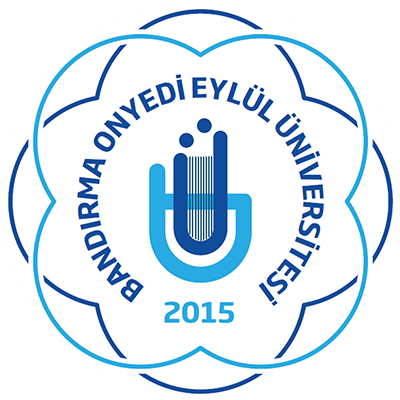 BANDIRMA ONYEDİ EYLÜL ÜNİVERSİTESİ……….FAKÜLTESİ 2021-2025 STRATEJİK PLAN2023 İZLEME RAPORUBu şablon Sağlık Bilimleri Fakültesi 2023 İzleme Raporu Örnek Alınarak Hazırlanmıştır. Raporu Detaylı İncelemek İçin: https://sbf.bandirma.edu.tr/tr/sbf/Sayfa/Goster/Stratejik-Plan-ve-Izleme-Raporlari-2995İÇİNDEKİLERDEKAN/MÜDÜR SUNUMUDEKAN/MÜDÜR FOTOĞRAFI VE DEKAN SUNUM METNİ EKLENECEKTİR.BİR BAKIŞTA STRATEJİK PLANMisyonVizyonTemel DeğerlerAmaç ve HedeflerA1. H1.1 H1.2 		H1.3 		H1.4 A2. H2.1 		H2.2 	H2.3 	H2.4 A3. H3.1 	H3.2 	H3.3 	H3.4 A4. H4.1 		H4.2 A5.		H5.1 Temel Performans Göstergeleri 1Tablo 1: Temel Performans Göstergeleri1 (*) işaretli performans göstergelerinde kümülatif veri değerleri kullanılırken, (**) işaretli performans göstergelerinde ise yıllık veri değerleri kullanılmıştır.GİRİŞStratejik Planın AmacıStratejik Planın İzleme KapsamıStratejik Plan İzleme Raporunun Hukuki DayanaklarıSTRATEJİK PLAN İZLEME SÜRECİStratejik Plan İzleme Ekibi.Tablo 2: Stratejik Plan İzleme EkibiBANDIRMA ONYEDİ EYLÜL ÜNİVERSİTESİ İLE ……..FAKÜLTESİ 2021-2025 STRATEJİK PLAN DÖNEMİNE AİT AMAÇ VE HEDEFLERİN İLİŞKİSİAmaçlar ve Hedefler…………….Fakültesi’nin 2021-2025 stratejik plan dönemine ait amaç ve hedefler aşağıda verilmektedir. Hedef kartlarında (*) işaretli performans göstergelerinde kümülatif veri değerleri kullanılırken, (**) işaretli performans göstergelerinde ise yıllık veri değerleri kullanılmıştır. ……………. Fakültesi’nin 2021-2025 stratejik plan dönemine ait amaç ve hedefleri ile Bandırma Onyedi Eylül Üniversitesi 2021 -2025 stratejik plan raporuna ait amaç ve hedeflerinin ilişkisi aşağıda gösterilmiştir.A1. H1.1 Ü-H1.1 H1.2 Ü-H1.2 H1.3 Ü-H1.4 H1.4 A2. H2.1 Ü-H2.1 H2.2 Ü- H2.2 H2.3 Ü- H2.3 H2.4A3. H3.1 Ü- H3.2 H3.2 Ü- H3.3 H3.3 Ü- H3.4 H3.4 A4. H4.1 Ü- H4.1 H4.2 Ü- H4.3 A5. H5.1 Ü- H5.2 Hedef Kartlar 22 Hedef kartlarında (*) işaretli performans göstergelerinde kümülatif veri değerleri kullanılırken, (**) işaretli performans göstergelerinde ise yıllık veri değerleri kullanılmıştır.İZLEME VE DEĞERLENDİRME……….. Fakültesi 2021-2025 Stratejik Planının 2023 izleme raporu sonucunda …….  performans göstergesinde ………… performans göstergesine ulaşılamadığı belirlenmiştir. Hedefe ulaşılamayan performans göstergeleri …………………….. olarak tespit edilmiştir. Performans gösterinden çıkan sonuca yönelik olarak …………….. yapılması planlanmıştır. ……….. ulaşılamayan performans göstergeleri için ……….. amaçlı bilgilendirme toplantıları ve/veya ……………..düzenlenecektir.Sonuç olarak……………………….Performans GöstergeleriBaşlangıç Dönemi Değeri (2021)Plan Dönem Sonu Hedeflenen Değer (2023)PG.1.1.1. PG.1.1.2. PG.1.2.1. PG.1.2.2. PG.1.2.3. PG.1.3.1. PG.1.3.2. PG.1.4.1. PG.2.1.1. PG.2.1.2. PG.2.2.1. PG.2.2.2. PG.2.2.3. PG.2.3.1. PG.2.4.1. PG.3.1.1PG.3.2.1. PG.3.3.1. PG.3.4.1. PG.3.4.2. PG.4.1.1. PG.4.2.1. PG.4.2.2. PG.5.1.1. PG.5.1.2. Adı SoyadıBirim……	Fakültesi	(Başkan)…..Fakültesi (Üye)….Fakültesi (Üye)….Fakültesi (Üye)…Fakültesi (Üye)…Fakültesi (Üye)…Fakültesi (Üye)…Fakültesi (Üye)Öğrenci …. Fakültesi (Üye-Öğrenci Temsilcisi)(H5.1)(H4.2)(H4.1)(H3.4)(H3.3)(H3.2)(H3.1)(H2.4)(H2.3)(H2.2)(H2.1)(H1.4)(H1.3)(H1.2)(H1.1)HEDEFRektörlükDekanlıkBölüm BaşkanlıklarıPersonel Daire BaşkanlığıÖğrenci İşleri Daire BaşkanlığıStrateji Geliştirme Daire BaşkanlığıYapı İşleri ve Teknik Daire BaşkanlığıKütüphane ve Dökümantasyon Daire BaşkanlığıSağlık Kültür ve Spor Daire Başkanlığıİdari ve Mali İşler Daire BaşkanlığıBilgi İşlem Daire BaşkanlığıDış İlişkiler KoordinatörlüğüKariyer MerkeziBilimsel Araştırma Projeleri KoordinatörlüğüKalite KoordinatörlüğüSürekli Eğitim MerkeziTeknoloji Transfer OfisiDış PaydaşAmaç (A1)Hedef (H1.1)Hedef (H1.1) Performansı%%%%%İzlemeİzlemePerformansPerformans GöstergeleriHedefe Etkisi (%)Plan Dönemi Başlangıç Değeri (A) (2019)DönemindekiYılsonu HedeflenenDönemindekiGerçekleşme Değeri (C)(%)(C-A)/(B- A)Değer (B) (2023)(2023)(D)PG.1.1.1. Öğretim elemanı sayısı*İzleme Döneminde GerçekleştirilenİşlemlerinAçıklamasıPG.1.1.2. Fakültedeki tüm bölümlerin akredite edilmesi*İzleme DönemindeGerçekleştirilenİşlemlerinAçıklamasıSorumlu Birim